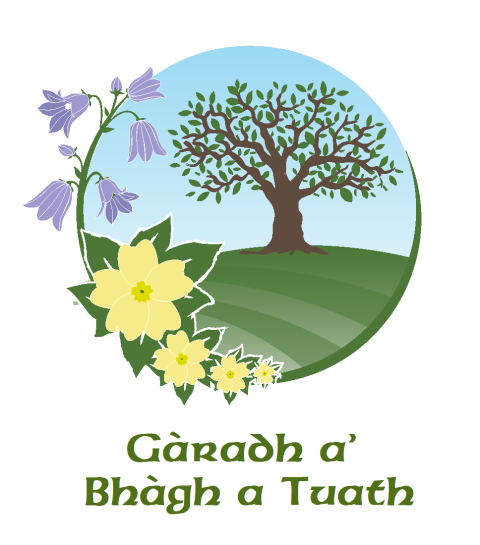 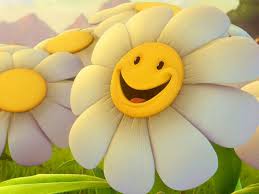   QUIZ NIGHTSaturday 25th NovemberCastlebay Hall Doors open at 8:30pm, starts 9:00pm Bring your own bottle and snacks! 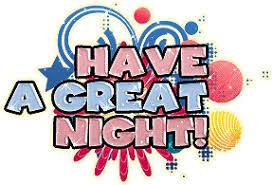 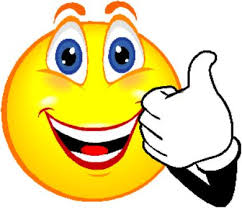                          Admission £5.00 per personMaximum of Six in a TeamFunds in aid of the Garadh new building